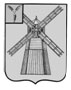 АДМИНИСТРАЦИЯ ПИТЕРСКОГО МУНИЦИПАЛЬНОГО РАЙОНА САРАТОВСКОЙ ОБЛАСТИР А С П О Р Я Ж Е Н И Еот 19 августа 2019 года №162-рс. ПитеркаОб утверждении перечня земельных участков, предназначенных для предоставления гражданам, имеющим трех и более детей, семьи которых признаются многодетными в соответствии с Законом Саратовской области «О мерах социальной поддержки многодетных семей в Саратовской области», желающим приобрести в собственность бесплатно земельные участки для индивидуального жилищного строительства, ведение личного подсобного хозяйства, садоводства или огородничестваВ соответствии с Законом Саратовской области от 30 сентября 2014 года №119-ЗСО «О предоставлении гражданам, имеющих трех и более детей, в собственность бесплатно земельных участков, находящихся в государственной или муниципальной собственности»,1. Утвердить перечень земельных участков, предназначенных для предоставления гражданам, имеющим трех и более детей, семьи которых признаются многодетными в соответствии с Законом Саратовской области «О мерах социальной поддержки многодетных семей в Саратовской области», желающим приобрести в собственность бесплатно земельные участки для индивидуального жилищного строительства, ведение личного подсобного хозяйства, садоводства или огородничества (далее – перечень земельных участков),  согласно приложению.2. В течение пяти рабочих дней со дня издания настоящего распоряжения, опубликовать настоящее распоряжение в районной газете «Искра», а также на официальном сайте администрации Питерского муниципального района в сети Интернет: http://питерка.рф/.3. Контроль за исполнением настоящего распоряжения возложить на начальника отдела по земельно-правовым и имущественным отношениям администрации Питерского муниципального района Кистанову Л.В.И.о. главы муниципального района                                                        О.Е. ЧиженьковПриложение к распоряжению администрации муниципального района от 19 августа 2019 года №162-рПЕРЕЧЕНЬземельных участков, предназначенных для предоставления гражданам, имеющим трех и более детей, семьи которых признаются многодетными в соответствии с Законом Саратовской области «О мерах социальной поддержки многодетных семей в Саратовской области», желающим приобрести в собственность бесплатно земельные участки для индивидуального жилищного строительства, ведение личного подсобного хозяйства, садоводства или огородничестваВЕРНО: управляющий делами администрации               муниципального  района                                                         В.В. Скорочкина№ п/пАдрес (описание местоположения) земельного участкаВид разрешенного использования земельного участка в соответствии с территориальными зонамиПлощадь земельного участка (кв.м)Кадастровый номер земельного участка1.Саратовская область, Питерский район, с. Питерка, ул. Юбилейная, д. 86Для индивидуального жилищного строительства60064:26:080610:672.Саратовская область, Питерский район, с. Питерка, ул. Юбилейная, д. 86АДля индивидуального жилищного строительства60064:26:080610:643.Саратовская область, Питерский район, с. Питерка, ул. Юбилейная, д. 88Для индивидуального жилищного строительства60064:26:080610:654.Саратовская область, Питерский район, с. Питерка, ул. Юбилейная, д. 88АДля индивидуального жилищного строительства60064:26:080610:665.Саратовская область, Питерский район, с. Питерка, ул. Юбилейная, д. 90АДля индивидуального жилищного строительства60064:26:080610:68